Извршителот Музафер Хоџиќ од Скопје врз основа на барањето за спроведување на извршување од доверителот Стопанска банка АД Скопје со седиште на ул.11-ти Октомври бр.7 Скопје , засновано на извршната исправа Нотарски акт-Договор за хипотека ОДУ бр.24/02 од 22.02.2002 година на Нотар Весна Паунова од Скопје; Нотарски акт-Анекс бр. 1 заведен под ОДУ бр.54/05 од 10.03.2005 година  на Нотар Весна Паунова од Скопје; Нотарски акт-Анекс бр. 2 заведен под ОДУ бр.150/06 од 17.08.2006 година  на Нотар Весна Паунова од Скопје  и Пресуда XVII ТС-1381/11 од 20.12.2013 на Основен суд Скопје 2 Скопје, против должникот АДГ МАВРОВО Скопје-во стечај од Скопје со  ЕДБ  4030947142977 и  седиште на Плоштад Македонија бр.2, за спроведување на извршување во вредност 215.323.712,00 ден., на ден 30.12.2021 година го донесува следниот:З А К Л У Ч О Кза поправање на грешки во актите на извршителот(врз основа на член 10 став  (1)  од Законот за извршување и член 331 од Законот за парничната постапка) СЕ ВРШИ поправање во заклучокот И.бр. 65/20-3 од 27.12.2021 година на извршителот Музафер Хоџиќ од Скопје. Се поправа техничката грешка на начин што на страна 1 во делот каде стои:-Продажбата ќе се одржи на ден 18.01.2021 година (вторник) во 10:30 часот во просториите на Извршител Музафер Хоџиќ од СкопјеТреба да стои: -Продажбата ќе се одржи на ден 18.01.2022 година (вторник) во 10:30 часот во просториите на Извршител Музафер Хоџиќ од СкопјеВо останатиот дел заклучокот останува непроменет  Oвој заклучок е составен дел на заклучокот за трета усна јавна продажба И.бр.65/20-3 од 27.12.2021 година								             И З В Р Ш И Т Е Л         							        ___________________Д.-на: Доверител           Должник           УЈП-Регионална дирекција Скопје          Град Скопје-Одделение за утврдување и наплата на даноци,такси и други надоместоциПравна поука: Против овој заклучок може да се поднесе приговор до Основниот Граѓански суд  Скопје согласно одредбите на член 86 од Законот за извршување.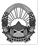 И З В Р Ш И Т Е ЛОбразец бр.2Музафер Хоџиќименуван за подрачјето наОсновен Граѓански Суд СкопјеИ.бр.65/20-3Основен Кривичен Суд СкопјеБИТОЛАул.Јосиф Јосифовски Свештарот бр.35а/8тел. 02/3110-964        Музафер Хоџиќ